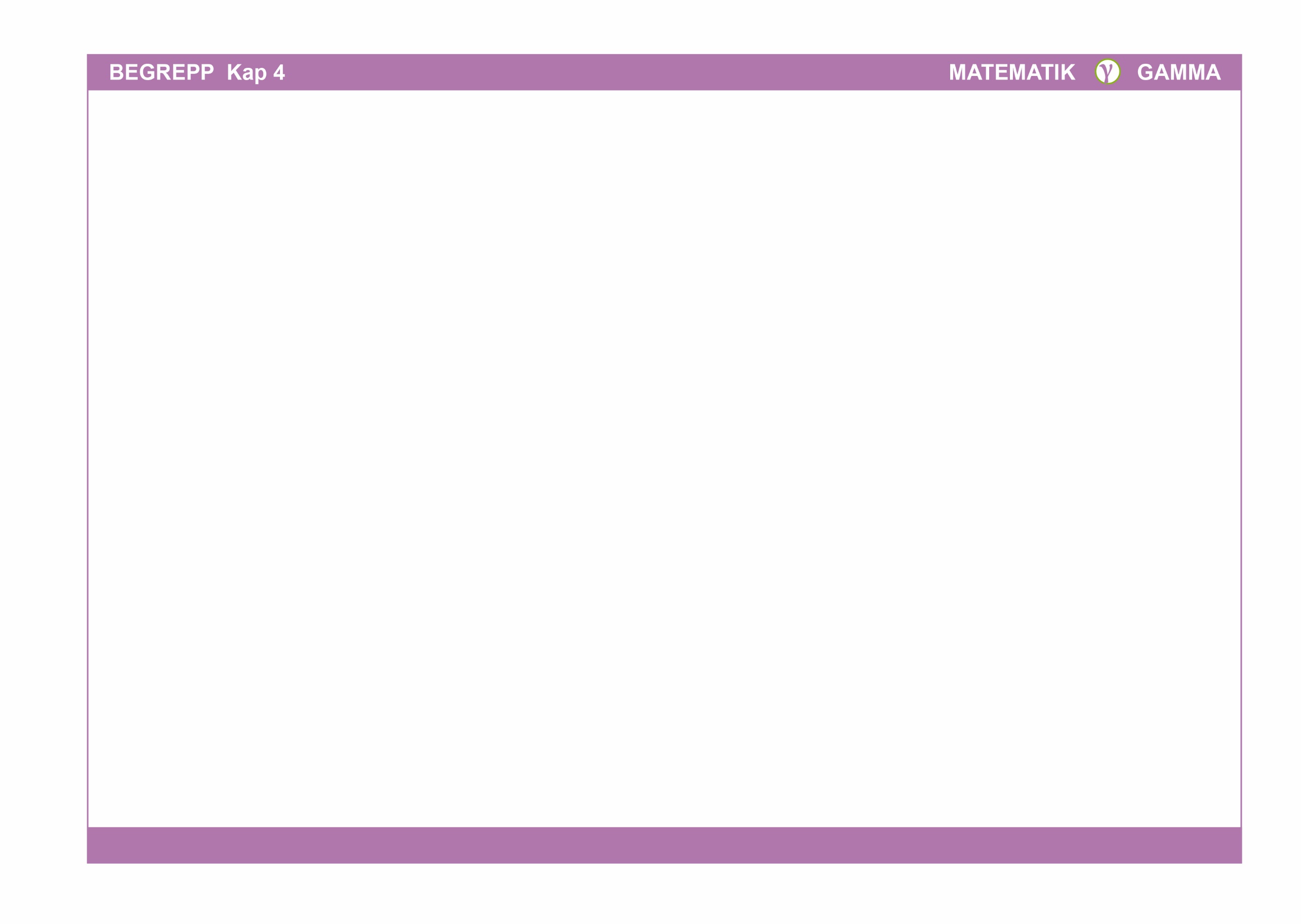 Begrepp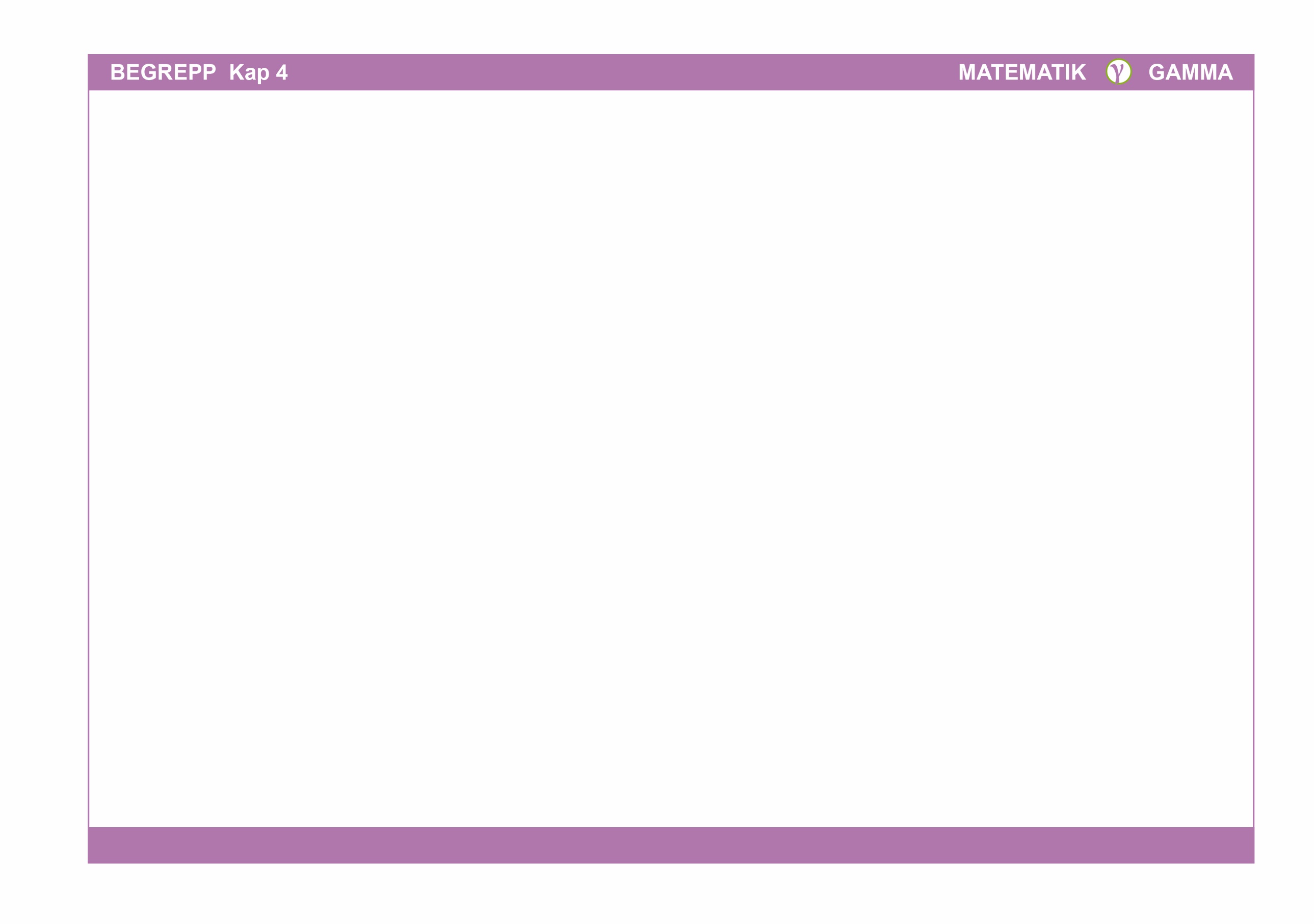 BeskrivningBild/exempelLinjeEn linje saknar begränsning åt båda hållen och kan vara rät eller böjd.En rät linje:  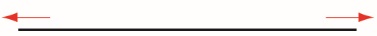 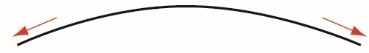 En böjd linje:  Parallella linjerTvå (eller flera) linjer som aldrig korsar varandra hur långt de än dras ut. Avståndet mellan linjerna är alltid lika långt.Parallella linjer: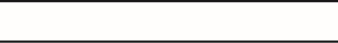 StråleEn rät linje som har begränsning åt ett håll och är obegränsad åt andra hållet. En stråle:  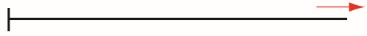 SträckaEn rät linje som är begränsad åt båda hållen. En sträcka kan mätas. Den har en viss längd. En sträcka:    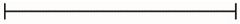 LängdEn linje som är begränsad åt båda hållen har en viss längd. Grundenheten för längd är 1 meter (1 m).Andra exempel på enheter för längd är 1 centimeter (1 cm) och 
1 decimeter (1 dm).   PrefixLitet ord som placeras i början av ett annat ord och ändrarordets betydelse. Några exempel på prefix är milli, centi, deci och kilo.1 mm = 0,001 m            Milli betyder tusendel.1 cm = 0,01 m               Centi betyder hundradel.1 dm = 0,1 m                 Deci betyder tiondel.1 km = 1 000 m             Kilo betyder tusen.PolygonMånghörningEn polygon är ett annat namn för månghörning. Polygoner är tvådimensionella figurer med tre eller flera hörn.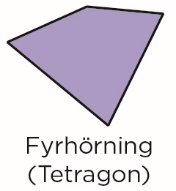 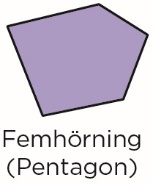 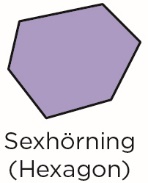 DiagonalEn diagonal är en sträcka mellan två hörn, som inte ligger bredvid varandra, i en polygon. 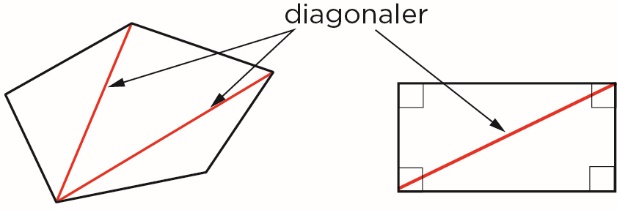 ParallellogramEn tvådimensionell figur med fyra sidor, där motstående sidor är parallella.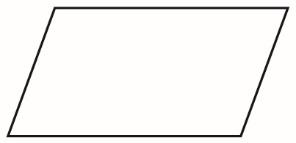 Romb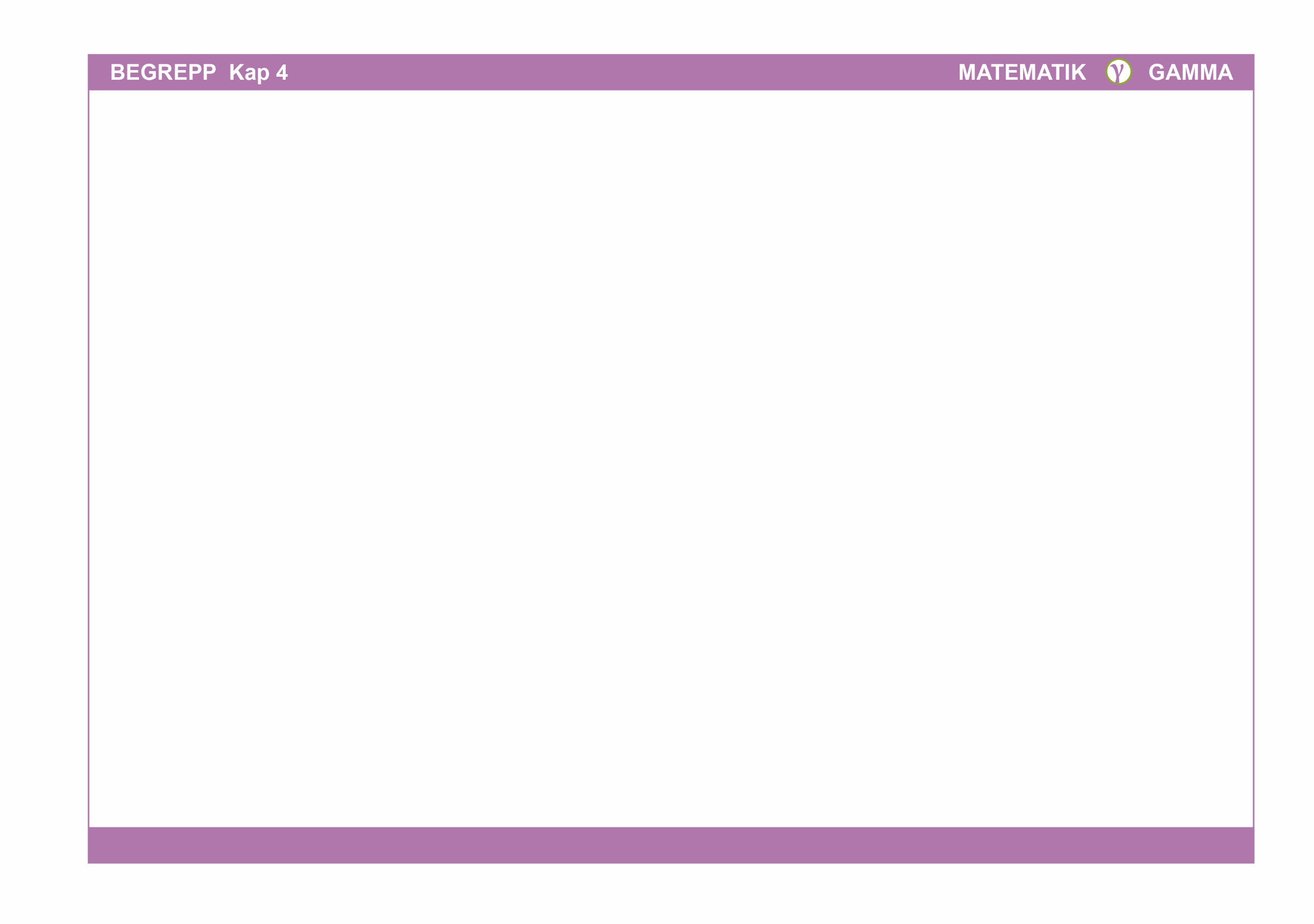 En parallellogram där alla sidor är lika långa.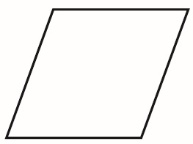 RektangelEn parallellogram där alla vinklar är räta.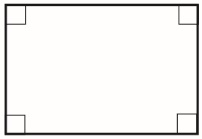 KvadratEn parallellogram där alla vinklar är räta och alla sidor lika långa.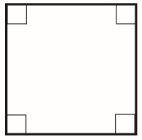 TriangelEn tvådimensionell figur med tre sidor.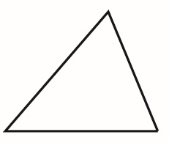 RätblockEtt rätblock är en kropp där alla sidoytor är rektanglar. Namnet rätblock kommer från att alla vinklar mellan sidoytorna är räta.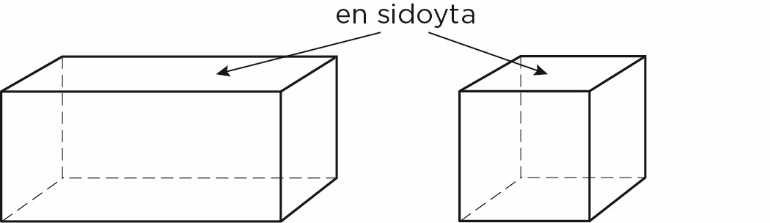 KubEn kub är ett rätblock där alla sidoytor är kvadrater.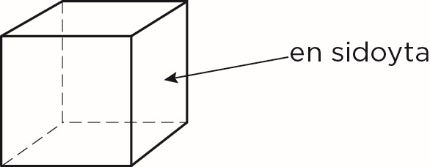 PyramidEn pyramid är en kropp där basytan är en polygon och alla sidoytor är trianglar med en gemensam punkt - pyramidens spets.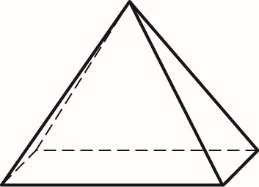 CylinderEn cylinder är en kropp där basytan ofta är en cirkel.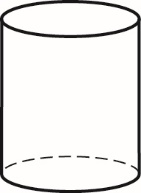 KonEn kon är en kropp med spets och där basytan ofta är en cirkel. 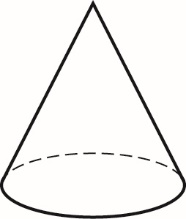 KlotEtt klot är en kropp där alla punkter på ytan ligger på samma avstånd från medelpunkten.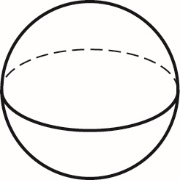 VinkelEn vinkel berättar hur stor en vridning är mellan två strålar, vinkelben. Strålarna möts i en gemensam punkt, vinkelspetsen. Storleken på en vinkel anges i grader och vinkeln markeras med en båge.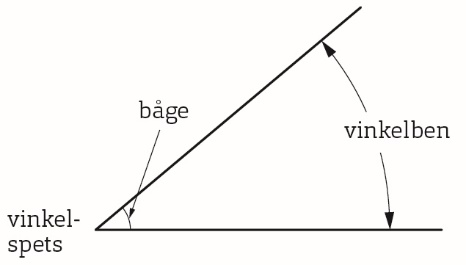 Spetsig vinkelEn spetsig vinkel är mindre än 90°. Den markeras med en båge.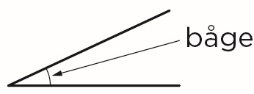 Trubbig vinkelEn trubbig vinkel är större än 90°, men mindre än 180°. Den markeras med en båge.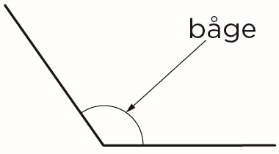 Rät vinkelEn rät vinkel är 90° och markeras med en hake.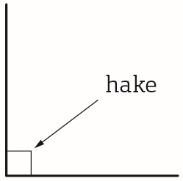 Liksidig triangelEn triangel där alla sidor är lika långa.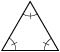 Likbent triangelEn triangel där två sidor är lika långa.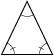 SpeglingEn spegling är en avbildning där varje punkt på till exempel en triangel har en speglingspunkt med samma avstånd från, men på andra sidan av, speglingslinjen.Triangeln A1B1C1 är en spegling i y-axeln av triangeln ABC.I det här fallet är det y-axeln som är speglingslinje.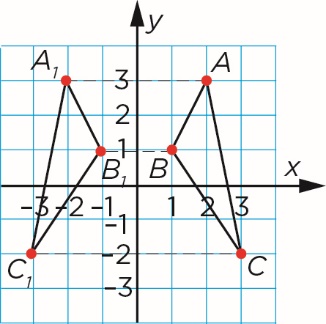 SymmetriOm en figur är symmetrisk kan man dra en eller flera linjer igenom den så att man får två halvor som är varandras spegelbilder. Sådana linjer kallas symmetrilinjer.Symbolen för fred har spegelsymmetri. I den finns en symmetrilinje. Molnet har spegelsymmetri med tre symmetrilinjer. 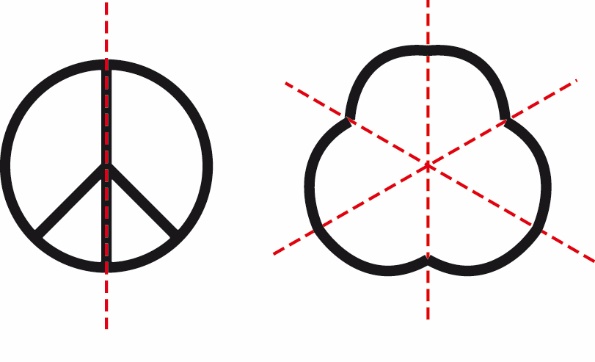 SkalaEn skala berättar vilket förhållandet är mellan två längder. Det används ofta när verkligheten ska avbildas. När man avbildar något stort förminskar man alla längder. När man avbildar något litet förstorar man längderna.Skala 1 : 1 innebär att något avbildas i naturlig storlek. Det betyder att 1 cm på bilden är lika med 1 cm i verkligheten.Skala 1 : 2 innebär att något har förminskats. Det betyder att 1 cm på bilden är lika med 2 cm i verkligheten.Skala 2 : 1 innebär att något har förstorats. Det betyder att 2 cm på bilden är lika med 1 cm i verkligheten.FörminskningEn bild av något där alla längder har gjorts lika många gånger kortare.Skala 1 : 2 betyder att 1 cm på bilden är lika med 2 cm i verkligheten.FörstoringEn bild av något där alla längder har gjorts lika många gånger längre.Skala 2 : 1 betyder att 2 cm på bilden är lika med 1 cm i verkligheten.CirkelEn tvådimensionell figur där alla punkter har samma avstånd till en given punkt, medelpunkten.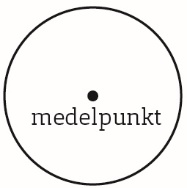 DiameterEn sträcka tvärs över en cirkel genom cirkelns medelpunkt.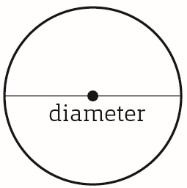 RadieEn sträcka från en cirkels medelpunkt och en punkt på cirkeln.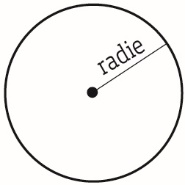 OmkretsEtt föremåls omkrets berättar hur lång sträckan runt föremålet är. Den här rektangeln har omkretsen4 cm + 3 cm + 4 cm + 3 cm = 14 cm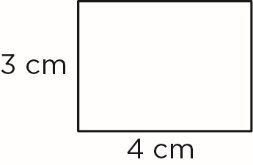 AreaEtt föremåls area berättar hur stort området är. Grundenheten för area är 1 kvadratmeter (1 m2).Andra exempel på enheter för area är 1 kvadratcentimeter (1 cm2) och 1 kvadratdecimeter (1 dm2).
Den här rektangeln har arean 4 cm · 3 cm = 12 cm2VolymEn kropps volym berättar hur stor den är.Det här rätblocket har volymen 5 ∙ 3 ∙ 2 cm3 = 30 cm3.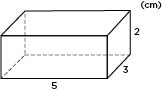 